T.C.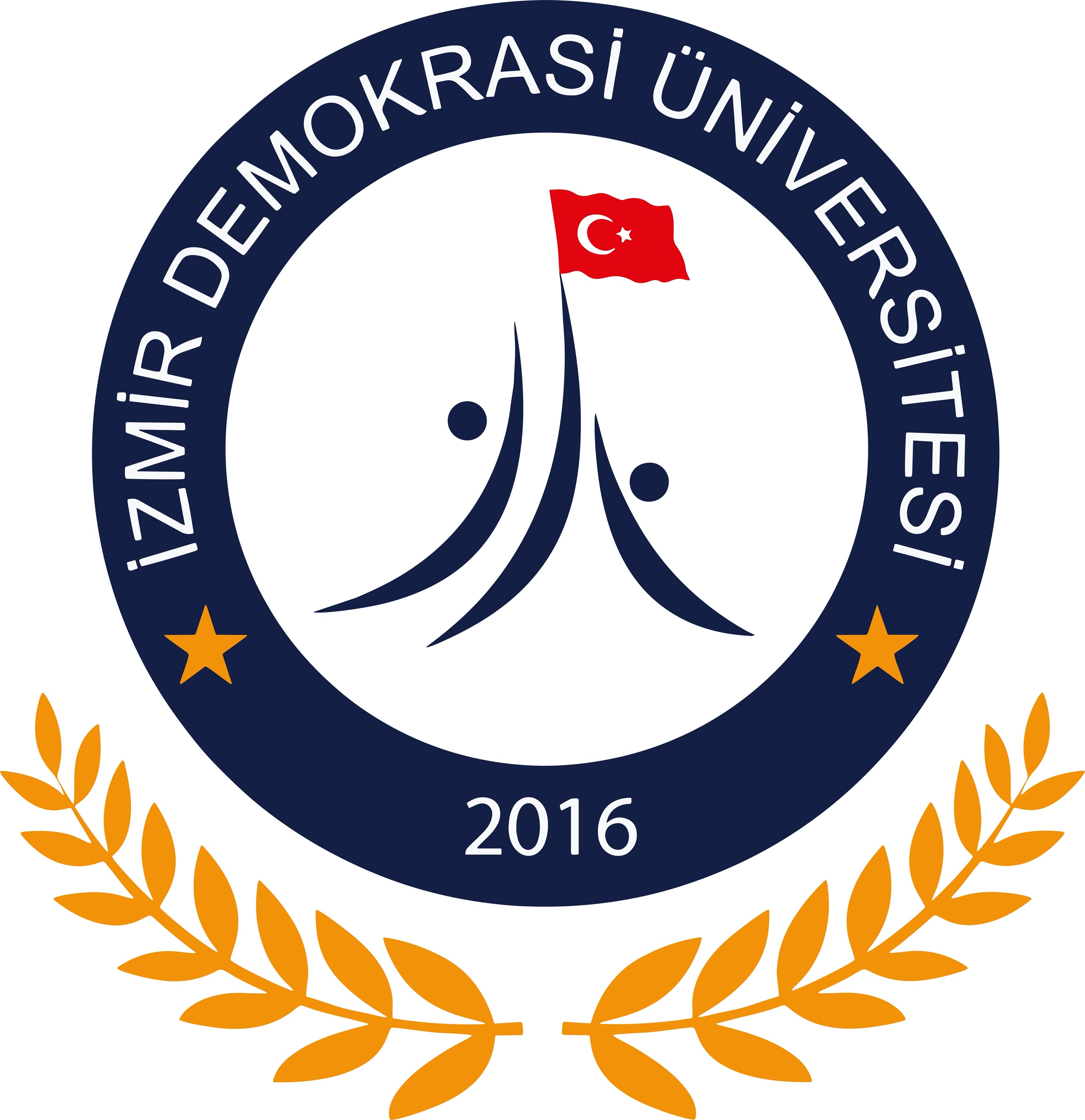 İZMİR DEMOKRASİ ÜNİVERSİTESİSOSYAL BİLİMLER ENSTİTÜSÜYÜKSEK LİSANS TEZ ÇALIŞMASI ORJİNALLİK RAPORULisansüstü tezler, savunma öncesinde intihal program raporu ile birlikte enstitüye teslim edilir. İntihal raporu ile ilgili olarak etik kurallar dâhilindeki benzerlik oranları ilgili Enstitü Yönetim Kurulu tarafından belirlenir. (Enstitü Yönetim Kurulu tarafından tezin, intihal kapsamı dışında değerlendirilmesi için TURNITIN’den alınan raporda “benzerlik oranı”nın, “alıntılar hariç” en fazla %20’yi geçmemesi şeklinde kabul edilmiştir). ÖĞRENCİ BİLGİLERİÖĞRENCİ BİLGİLERİAdı-SoyadıÖğrenci NumarasıEnstitü Anabilim DalıProgramıDanışmanının Unvanı, Adı-SoyadıTez Başlığı (Türkçe)Tez Başlığı (İngilizce)SOSYAL BİLİMLER ENSTİTÜSÜ MÜDÜRLÜĞÜ’NEYukarıda başlığı belirtilen tez çalışmamın a) Kapak sayfası, b) Giriş, c) Ana bölümler ve d) Sonuç kısımlarından oluşan toplam  sayfalık kısmına ilişkin, // tarihinde tez danışmanım tarafından Turnitin adlı intihal tespit programından aşağıda belirtilen filtrelemeler uygulanarak alınmış olan orijinallik raporuna göre, tezimin benzerlik oranı %  ‘tür.  Uygulanan filtrelemeler:Kabul/Onay ve Bildirim sayfaları hariç,Kaynakça hariçAlıntılar hariç/dâhil5 kelimeden daha az örtüşme içeren metin kısımları hariçYukarıda bilgileri verilen öğrencinin doktora tezi Sosyal Bilimler Enstitüsü Yönetim Kurulu tarafından belirlenen azami benzerlik oranlarını aşmadığını ve tez çalışmamın herhangi bir intihal içermediğini; aksinin tespit edileceği muhtemel durumda doğabilecek her türlü hukuki sorumluluğu kabul ettiğimi ve yukarıda vermiş olduğum bilgilerin doğru olduğunu beyan ederim.Gereğini saygılarımla arz ederim.         Danışmanın Adı-Soyadı, İmzası                                                                             Anabilim Dalı Başkanı, Ad-Soyadı, İmzası